Дорогие друзья!У нас на Уральском заводе гражданской авиации, появилась идея организовать студентам «Самарского национального исследовательского университет имени академика С.П. Королева», туристическо-интеллектуальную поездку в г. Екатеринбург - четвёртый по численности населения город в России. В программу поездки будет входить посещением достопримечательностей г. Екатеринбург, а также нашего авиационного предприятия, где Вы сможете познакомиться с основными этапами ремонта авиационных двигателей и сборки легкомоторных самолетов. Чтобы отправиться в путешествие нам с Вами надо познакомиться. Мы рассказали о себе, настала ваша очередь. Мы собрали примеры задач, с которыми мы ежедневно сталкиваемся на Уральском заводе гражданской авиации. Порассуждайте в рамках обозначенных тем, какие решения могли бы предложить Вы? Все приведенные ниже задачи взяты из опыта ремонта вертолетных турбовальных двигателей ТВ2-117 и ТВ3-117. В университете вы сможете найти большое количество технической информации, в особенности по двигателю ТВ2-117. Если в процессе решения возникают вопросы, то Вы можете обратится к Начальнику отдела надежности АО "УЗГА" - Двоеглазову Владимиру по электронной почте Dvoeglazov@uwca.ru. Не бойтесь ошибиться это не экзамен. Расскажите нам все, что Вы думаете по данным вопросам. Оцениваться будет ход ваших рассуждений.Задача 1На моторо испытательной станции АО "УЗГА", где мы испытываем двигатели после выполнения ремонта, мы столкнулись с интересным дефектом дренажного клапана. Дренажный клапан рисунок 1, предназначен для слива остатков топлива из камеры сгорания после останова двигателя. Клапан штатно устанавливается на корпус камеры сгорания. Штуцер №1 соединяется с внутренней полностью камеры сгорания двигателя. К штуцеру №2 устанавливается  трубопровод ведущий к дренажному бачку вертолета. При нормальной работе, после раскрутке ротора ТК в процессе запуска увеличивается давление воздуха за компрессором и остатки топлива выдуваются из камеры сгорания через дренажный клапан в дренажный бачек. При дальнейшем увеличении давления воздуха - дренажный клапан закрывается. В процессе работы двигателя дренажный клапан закрыт.В процессе испытания, с целью обязательного измерения количество топлива сливаемого из топливного коллектора поступающего в камеру сгорания при останове двигателя, на штуцер № 2 устанавливается дюритовый шланг, другой конец которого опускается в мерную емкость. При работе двигателя на режиме МАЛЫЙ ГАЗ обнаружено, что клапан не закрылся и воздух под давлением травит из дюритового шланга. В процессе поиска устранения дефекта демонтирован дюритовый шланг с штуцера №2. После запуска двигателя клапан закрылся. При подсоединение дюритового шланга к штуцеру №2 дефект повторился - клапан не закрылся.Попробуйте предположить, каковы причины этого явления и какие мероприятия необходимо предпринять для устранения данного дефекта, при условии что дренажное топливо необходимо собирать в специальную ёмкость?К каким последствиями на вертолете может привести заклинивание дренажного клапана в открытом и закрытом положении?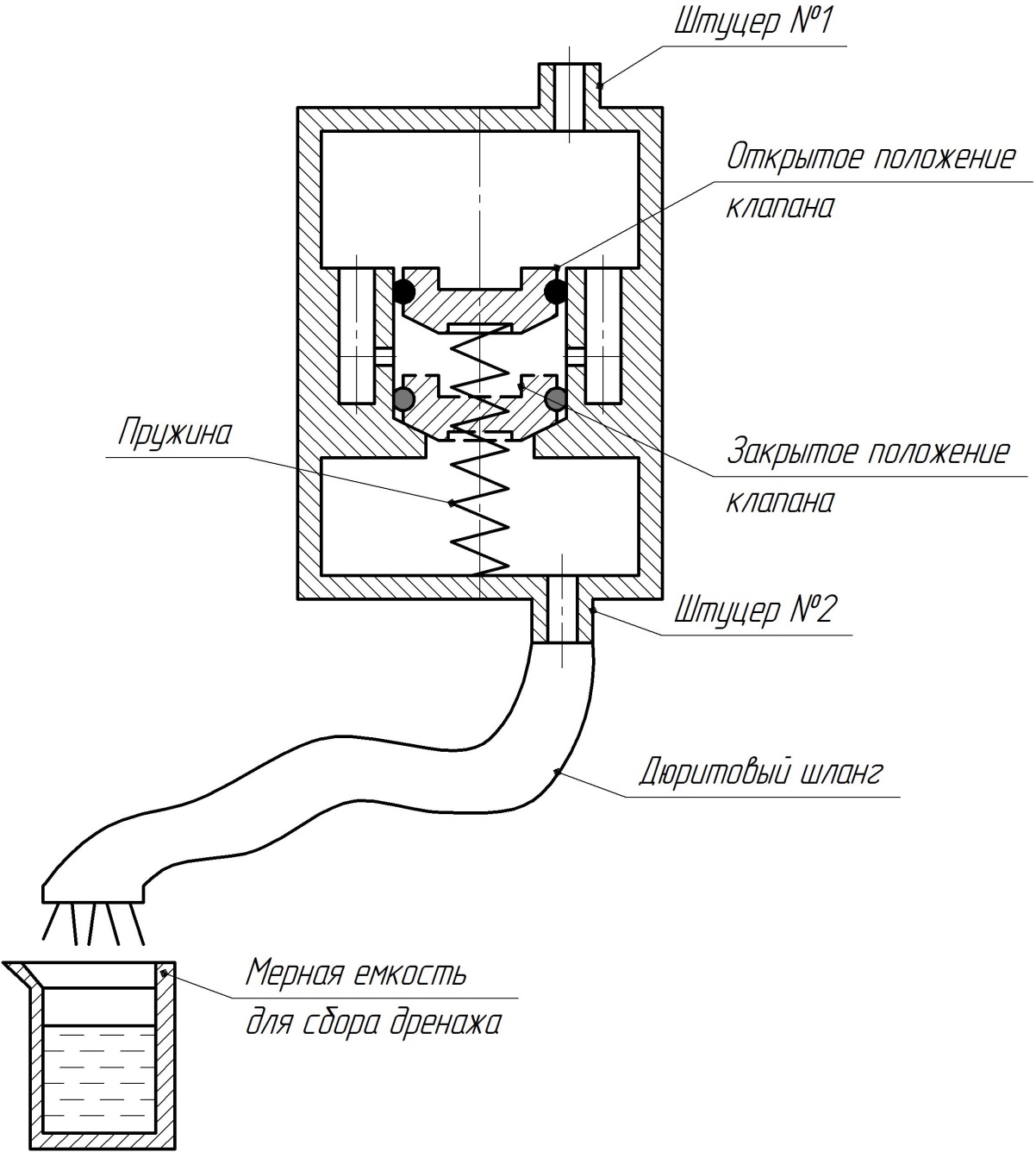 Рисунок 1 - Дренажный клапанЗадача 2На рисунке 2 представлена амплитудно-частотная характеристика двигателя ТВ3-117, по сигналу с датчика, установленного на первой опоре (V1), На рисунке 3 представлена амплитудно-частотная характеристика двигателя ТВ3-117, по сигналу с датчика, установленного на четвертой опоре (V4), Запись характеристик выполнена единовременно, при работе двигателя на режиме НОМИНАЛ.Обороты турбокомпрессора Nтк= 96%Обороты свободной турбины Nст= 98%Какое измеренной значение вибрации по первым роторным гармоникам ТК и СТ?Допустить двигатель к эксплуатации или отстранить от испытаний, учитывая следующую информацию:С целью не допущения физического разрушения двигателя, конструктором на большинстве двигателей, устанавливается максимально допустимое значение параметров вибрации  по первой роторной гармоники роторов. Для двигателя ТВ3-117:-максимально допустимый уровень вибрации по первым роторным гармоникам ТК и СТ по передней  опоре (V1) составляет 30 мм/с по задней опоре (V4) 70 мм/с по всем направлениям.-100% оборотов ротора турбокомпрессора соответствуют 19535 об/мин;-100% оборотов ротора свободной турбины соответствуют 15000 об/мин.Рисунок 2 - АЧХ с датчика V1Рисунок 3 - АЧХ с датчика V4   Какие отклонения, допущенные в процессе капитального ремонта ГТД могут вызвать повышенную вибрацию при испытании двигателя?Задача 3После выполнения ремонта двигатели обязательно должны пройти испытания. Основные цели испытаний - это проверка качества сборки, приработка деталей, регулировка двигателя и оценка параметров работы на соответствие требованиям технических условий. Последнее включает в себя измерение параметров Пк, Tг, Gвозд, n тк, Суд на рабочих режимах и построение дроссельных характеристик.Наиболее часто двигатель отстраняется от испытаний по причине превышения Tг. Для устранения дефекта в сборочном цехе на двигателе заменяют ремонтные лопатки рабочих колес и направляющие аппараты компрессора на новые не имеющие износа по хорде и высоте, либо заменяют жаровую трубу, либо выполняют эти мероприятия одновременно.В ходе эксплуатации двигателя, лопатки компрессора подвергаются абразивному износу, что приводит к уменьшению размера хорды и высоты лопаток. При ремонте измеряются рабочие лопатки по размеру хорды в 5 сечениях и по высоте, если износ укладывается допуска, то лопатки снова устанавливаются на двигатель.В процессе капитального ремонта на жаровой трубе заваркой устраняются трещины и прогары, в случае необходимости выполняется замена завихрителей и подвесок.Ввиду высокой стоимости новых деталей менять жаровую трубу и лопатки на всех двигателях проходящих ремонт экономически не целесообразно.Опишите, почему замена жаровой трубы и лопаток влияет на газодинамические параметры двигателя?Какие ремонтные мероприятия (без изменения конструкции двигателя) вы можете предложить, чтобы уменьшить количество двигателей снимаемых с испытаний по дефекту Tг?После первой переборки на которых выполнена замена жаровой трубы или лопаток компрессора, часть двигателей успешно проходит испытания, однако, есть двигатели, на которых данные мероприятия не привили к уменьшению Тг, тогда двигатели повторно отстраняются от испытаний и выполняется замена лопаток компрессора и жаровой трубы одновременно, что увеличивает затраты.Предложите способ диагностирования двигателя по газодинамическим параметрам в ходе первого испытания – как определять из-за жаровой или из-за лопаток компрессора двигатель не выдаёт расчётные характеристики?Свои решения Вы можете присылать нам на почту resume@uwca.ruМы также всегда готовы ответить на Ваши вопросы по тел.: (343) 295-55-55 (Анна).V1, мм/сV4, мм/сПервая роторная гармоника ТК Первая роторная гармоника СТ